Участниками семинара 20.01.2023г. «Причины отклоняющегося поведения у детей и реальные возможности семьи в оздоровлении поведения ребёнка» стали 40 специалистов учреждений города Красноярска.   Муниципальная базовая площадка по распространению эффективного психолого-педагогического опыта в сфере профилактики отклоняющегося поведения была представлена клиническим психологом, родителем учащегося МАОУ СШ № 150 Богданчиковой Полиной Владимировной. Особенностью работы стал нестандартный, психотерапевтический взгляд на вопросы вовлечения семьи в оздоровления поведения ребёнка, что позволило расширить представление участников на возможности работы. На семинаре были рассмотрены варианты семейных систем и влияние на поведение ребёнка. 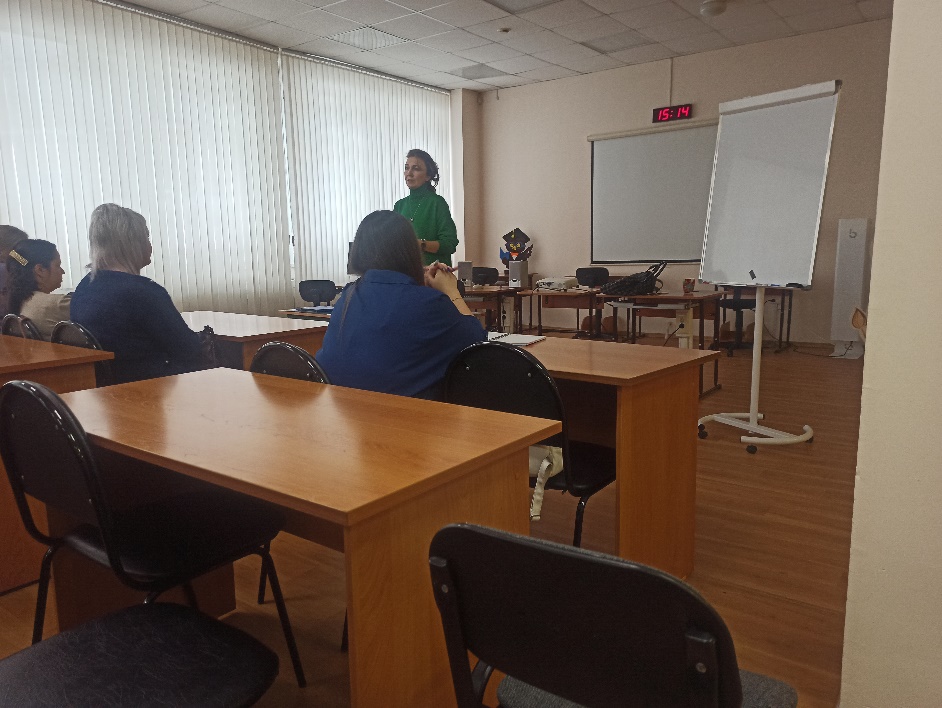 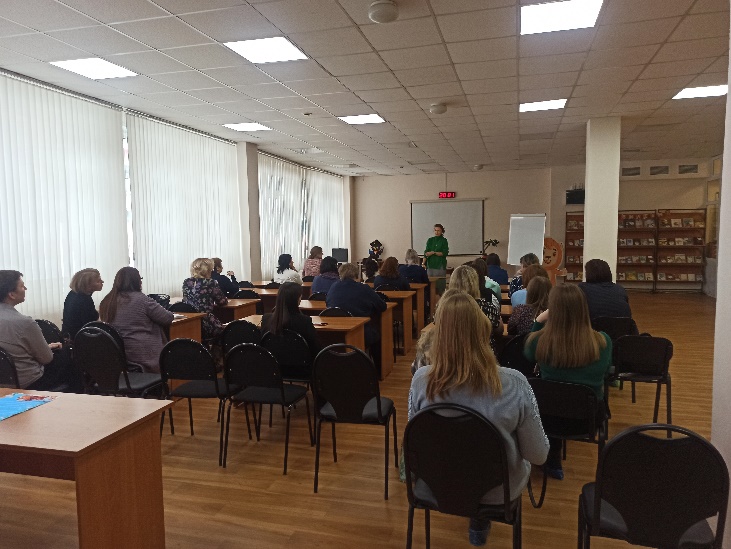 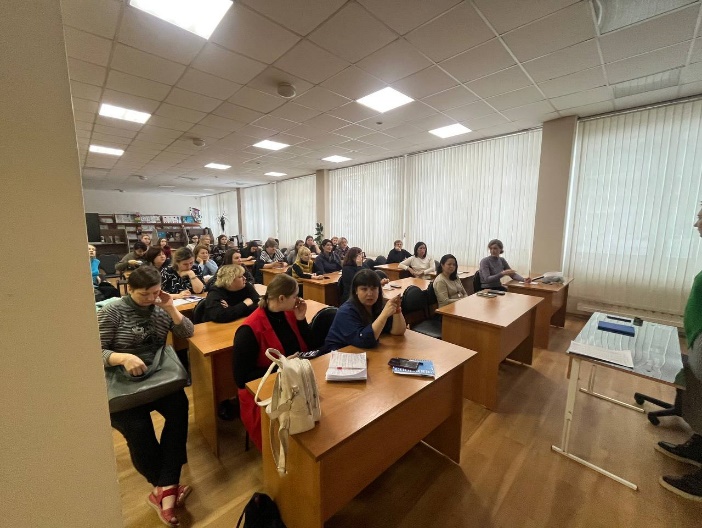 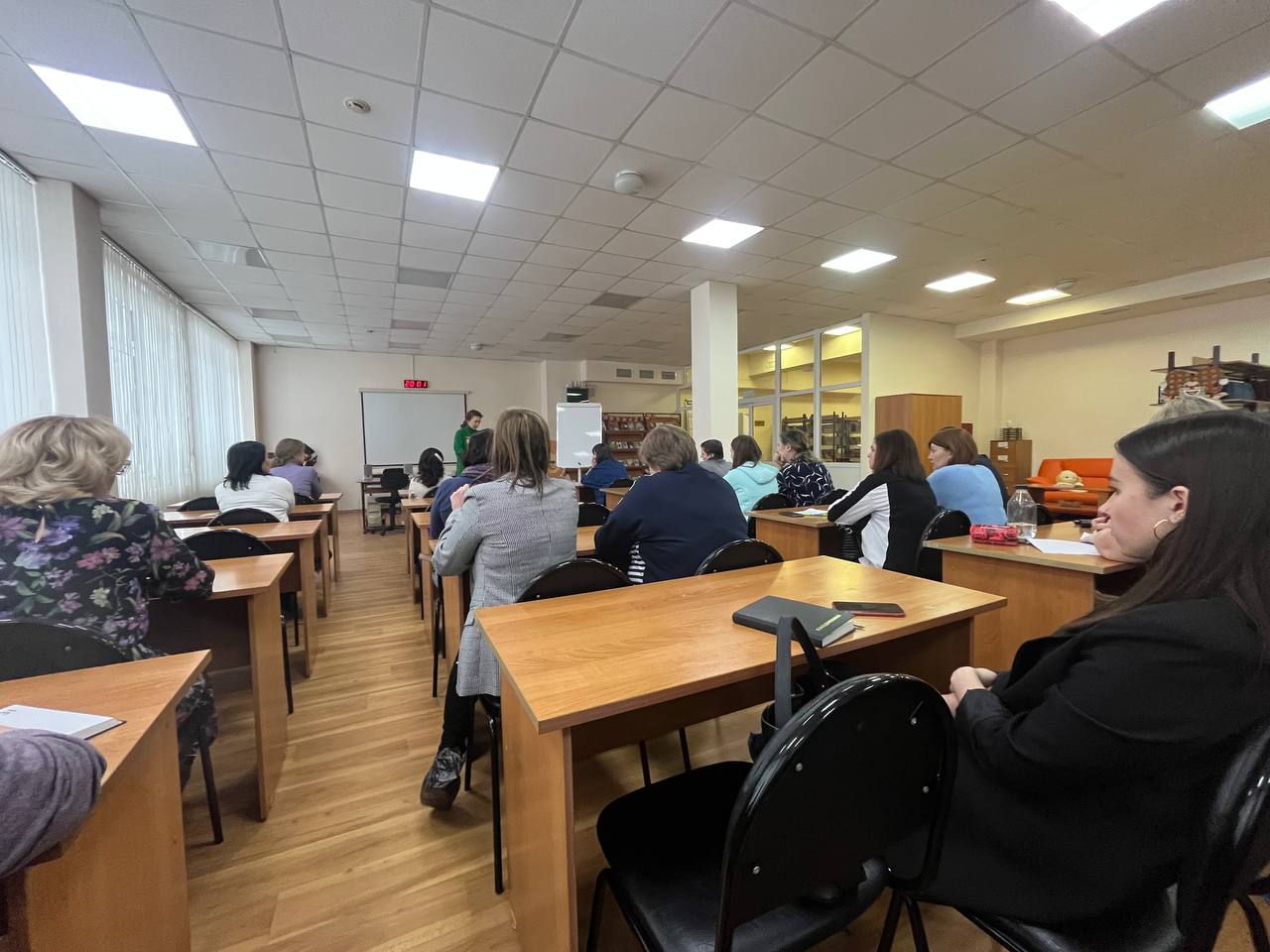 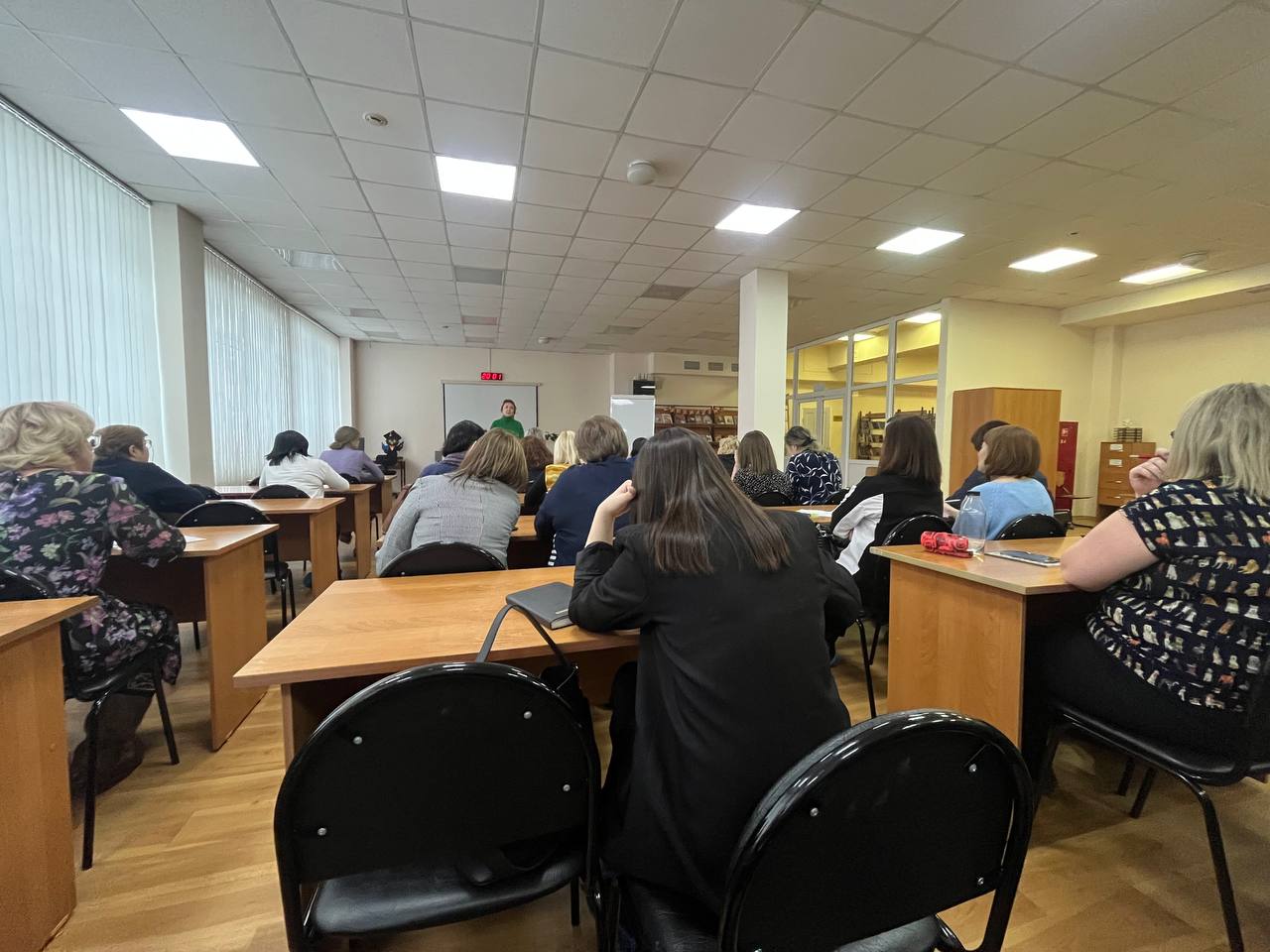 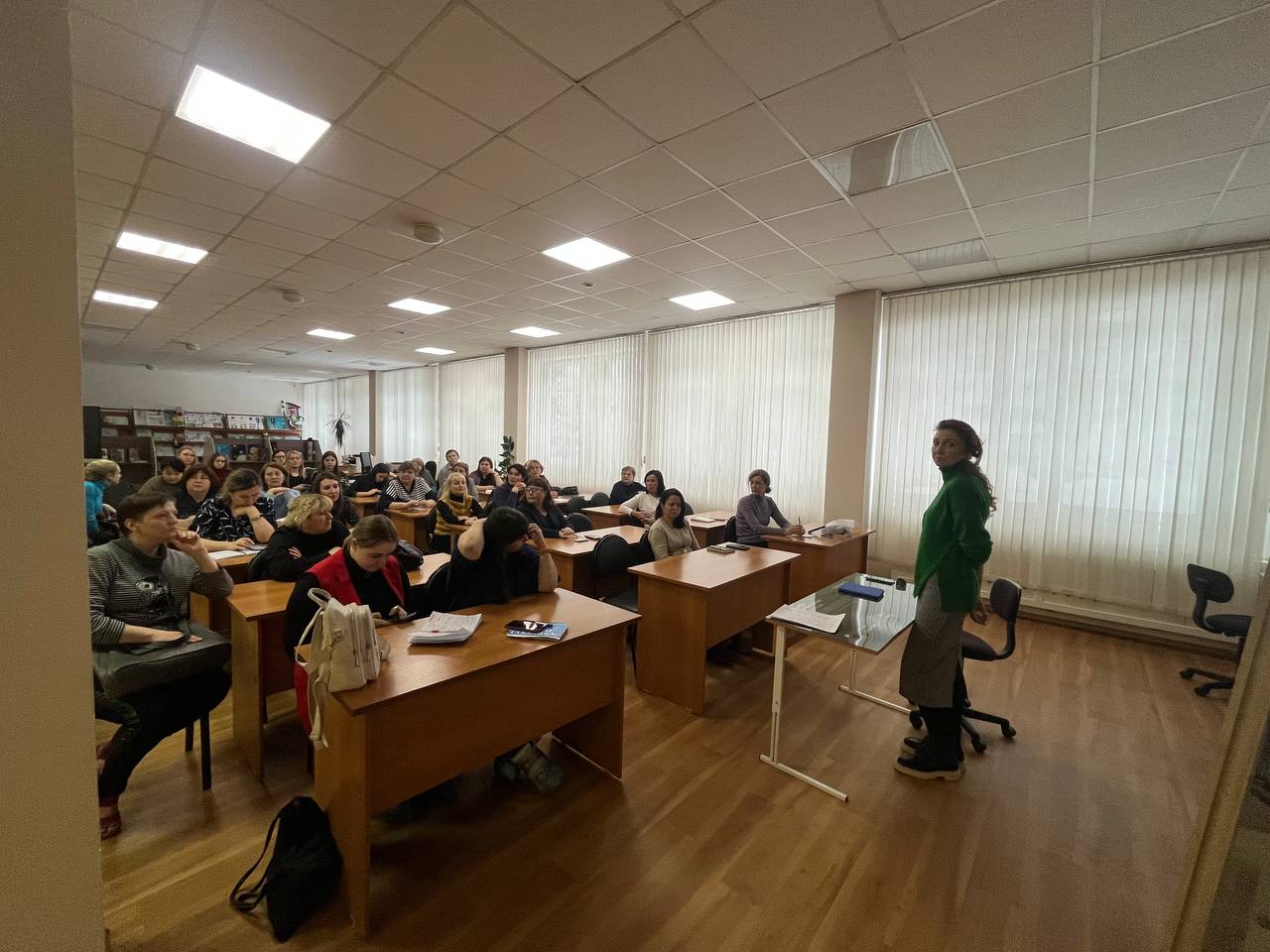 